Valstybinė saugomų teritorijų tarnyba prie Aplinkos ministerijos (toliau – Projekto vykdytojas; Tarnyba) vykdo 2014 – 2020 m. Europos Sąjungos investicijų veiksmų programos projektą „Kraštovaizdžio vertybių apsauga ir pritaikymas pažinti (II)“ (toliau  –  Projektas), Nr. 05.4.1-APVA-V-016-01-0009, kuriame numatytas veiklos „Kelio ženklų projektavimas ir įrengimas saugomose teritorijose prie vietinės reikšmės kelių“ (Toliau - Veikla) įgyvendinimas. Veiklos tikslas - užtikrinti informacijos apie saugomas teritorijas pateikimą vietinės reikšmės keliuose, įrengiant informacinius kelio ženklus: Nr. 628 „Krypties rodyklė į lankytiną vietą“ ir Nr. 629 „Lankytinos vietos pavadinimas“ saugomose teritorijose. Pagal saugomų teritorijų direkcijų (toliau - Direkcijos) pateiktus duomenis, planuojama naujai įrengti ir/ar pakeisti apie 1131 ženklą prie vietinės reikšmės kelių (1 priedas). Pridedamame 1 priede rasite visą reikalingą informaciją apie įrengiamus ženklus: savivaldybė, Direkcija, ženkle pateikiama informacija, ženklo koordinatės, ar ženklas patenka į kultūros paveldo teritoriją ir pan. Dėl didelio ženklų kiekio, Projekto vykdytojo paskelbtame Veiklos viešajame pirkime, pirkimo objektas suskirstytas į keturias dalis pagal regionus: pietų, rytų, vakarų ir vidurio (2 priedas), kurioms atskirai Tiekėjas galės teikti pasiūlymą/us. Suskirstymas į regionus buvo vykdomas, atsižvelgiant į savivaldybių administracijų teritorines ribas.  Projekte yra numatyta, kad įgyvendinus Veiklą, sukurtas turtas turi būti perduotas Projekto partneriui, kuris vykdys tolesnę perimto turto buhalterinę apskaitą, vadovaujantis galiojančiais teisės aktais ir Projekto sutartimi. Atkreipiame dėmesį, kad Jūs esate dalies planuojamų atnaujinti/pakeisti kelio ženklų savininkai. Todėl prašome Jūsų prisidėti prie Veiklos įgyvendinimo tampant Projekto partneriu. Veiklos įgyvendinimas užtikrintų pažintinio turizmo maršrutų funkcionavimą, saugomų teritorijų pažintinės (rekreacinės) vertės padidėjimą.PRIDEDAMA:1. Kelio ženklų kiekių lentelės el. versija. 2. Regionų schemos el. versija, 1 lapas.3. Adresatų sąrašo el. versija, 3 lapai.Tomas Prelgauskas, (8 659 ) 63288, el.p. tomas.prelgauskas@vstt.lt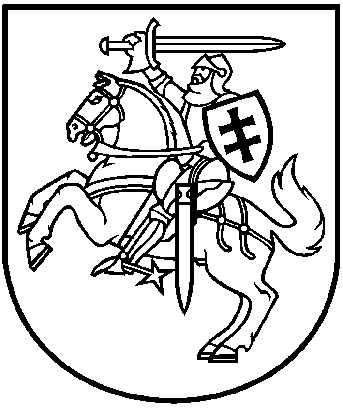 VALSTYBINĖ SAUGOMŲ TERITORIJŲ TARNYBAPRIE APLINKOS MINISTERIJOSBiudžetinė įstaiga, Antakalnio g. 25, LT-10312 Vilnius,tel. (8 5) 272 3284, el. p. vstt@vstt.lt, https://vstt.lrv.lt/Duomenys kaupiami ir saugomi Juridinių asmenų registre, kodas 188724381Adresatams pagal sąrašą2021-06-Nr.(2)-V3-       (11.1Mr.)Adresatams pagal sąrašąĮNr.DĖL PROJEKTO NR. 05.4.1-apva-v-016-01-0009 „KRAŠTOVAIZDŽIO VERTYBIŲ APSAUGA IR PRITAIKYMAS PAŽINTI (II)“ VEIKLOS „KELIO ŽENKLŲ PROJEKTAVIMAS IR ĮRENGIMAS SAUGOMOSE TERITORIJOSE PRIE VIETINĖS REIKŠMĖS KELIŲ“ ĮGYVENDINIMO DĖL PROJEKTO NR. 05.4.1-apva-v-016-01-0009 „KRAŠTOVAIZDŽIO VERTYBIŲ APSAUGA IR PRITAIKYMAS PAŽINTI (II)“ VEIKLOS „KELIO ŽENKLŲ PROJEKTAVIMAS IR ĮRENGIMAS SAUGOMOSE TERITORIJOSE PRIE VIETINĖS REIKŠMĖS KELIŲ“ ĮGYVENDINIMO DĖL PROJEKTO NR. 05.4.1-apva-v-016-01-0009 „KRAŠTOVAIZDŽIO VERTYBIŲ APSAUGA IR PRITAIKYMAS PAŽINTI (II)“ VEIKLOS „KELIO ŽENKLŲ PROJEKTAVIMAS IR ĮRENGIMAS SAUGOMOSE TERITORIJOSE PRIE VIETINĖS REIKŠMĖS KELIŲ“ ĮGYVENDINIMO DĖL PROJEKTO NR. 05.4.1-apva-v-016-01-0009 „KRAŠTOVAIZDŽIO VERTYBIŲ APSAUGA IR PRITAIKYMAS PAŽINTI (II)“ VEIKLOS „KELIO ŽENKLŲ PROJEKTAVIMAS IR ĮRENGIMAS SAUGOMOSE TERITORIJOSE PRIE VIETINĖS REIKŠMĖS KELIŲ“ ĮGYVENDINIMO DĖL PROJEKTO NR. 05.4.1-apva-v-016-01-0009 „KRAŠTOVAIZDŽIO VERTYBIŲ APSAUGA IR PRITAIKYMAS PAŽINTI (II)“ VEIKLOS „KELIO ŽENKLŲ PROJEKTAVIMAS IR ĮRENGIMAS SAUGOMOSE TERITORIJOSE PRIE VIETINĖS REIKŠMĖS KELIŲ“ ĮGYVENDINIMO DirektoriusAlbertas Stanislovaitis